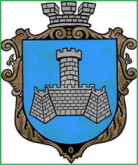 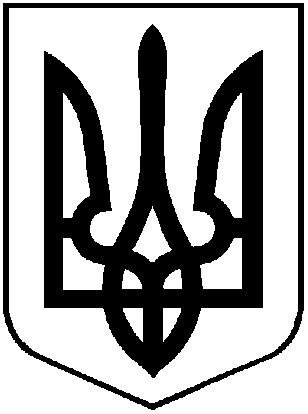 УКРАЇНАХМІЛЬНИЦЬКА МІСЬКА РАДАВІННИЦЬКОЇ ОБЛАСТІВиконавчий комітетР І Ш Е Н Н Явід 23 лютого 2023 року                                                                         №85Про безоплатну передачу комунального майназ балансу КНП «Хмільницька ЦЛ»на баланс КП «Хмільниккомунсервіс»Враховуючи рішення 39 сесії Хмільницької міської ради 8 скликання від 14.02.2023 року №1607 «Про схвалення Меморандуму про співпрацю між Хмільницькою міською радою та Добровольчим формуванням Хмільницької міської територіальної громади», клопотання КНП «Хмільницька  ЦЛ» Хмільницької міської ради від 15.02.2023 року №01-11/179 щодо погодження передачі комунального майна, з метою ефективного використання майна, відповідно до Положення про порядок списання та передачі майна, що належить до комунальної власності Хмільницької міської територіальної громади, затвердженого рішенням 15 сесії міської ради 6 скликання від 27.10.2011року №320 (зі змінами),  керуючись ст.29, ст.59  Закону України «Про місцеве самоврядування в Україні», виконавчий комітет Хмільницької міської радиВ И Р І Ш И В :Передати безоплатно з балансу Комунального некомерційного підприємства «Хмільницька центральна лікарня» Хмільницької міської ради на баланс Комунального підприємства «Хмільниккомунсервіс» Хмільницької міської ради наступне комунальне майно:  котел газовий в кількості 1 шт., вартістю 720,00 грн. (сімсот двадцять  гривень);лічильник газовий в кількості 1 шт., вартістю 750,00 грн. (сімсот п’ятдесят гривень);лічильник води в кількості 1 шт., вартістю 897,00 грн. (вісімсот дев’яносто сім гривень);сейф в кількості 1 шт., вартістю 49,17 грн. (сорок дев’ять гривень 17 коп.);-    холодильник «Донбас» в кількості 1 шт., вартістю 1520,00 грн. (одна тисяча п’ятсот     двадцять гривень).2. Передачу вищезазначеного майна здійснити в місячний термін з дати прийняття цього рішення відповідно до вимог чинного законодавства та оформити актом приймання-передачі.3. КНП «Хмільницька ЦЛ» та КП «Хмільниккомунсервіс» відобразити операції з приймання-передачі майна, зазначеного в пункті 1 цього рішення, у бухгалтерському обліку.4. Контроль за виконанням цього рішення покласти на заступника міського голови з питань діяльності виконавчих органів міської ради Сергія РЕДЧИКА.  Міський голова                                                             Микола ЮРЧИШИН